LEBENSLAUF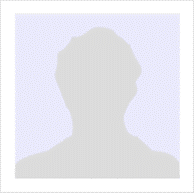 Name:					Jona MusterGeburtsdatum-/ort:			01.01.1990 in MusterhausenFamilienstand:				ledigAnschrift:				Musterweg 77, 12130 StadtTel.:             				+49 176 6934443Email:  					jona.muster@gmail.comPRAKTISCHE ERFAHRUNGseit 09/2018			Altenpfleger im Bereich ambulante Betreuung					HIRSCHEL Pflegedienste (Duisburg, DE)1:3 Betreuung im Rahmen der Pflege-WohngemeinschaftUnterstützung der Patienten an der Teilhabe am gesellschaftlichen LebenDurchführung von ärztlich angeordneten Behandlungen Ausgabe von MedikamentenNotfallmanagementDurchführung der Grundpflege08/2016 - 09/2018		Altenpfleger					Senterra Pflegezentrum (Berlin, DE)Selbstständige Betreuung pflegebedürftiger Menschen Erstellen und Führen von PflegedokumentationenSteuerung des Pflegeprozesses nach den individuellen Bedürfnissen des BewohnersUmsetzung und Mitgestaltung der PflegekonzepteAnleitung und Beratung von PflegehilfskräftenFreundliche Kommunikation mit den Bewohnern06/2014 - 09/2014		Praktikum im Bereich Altenpflege					Muster-Unternehmen (Stadt, Länderkürzel)Unterstützung bei der Körperpflege und AnkleideBetreuung während den MahlzeitenOrganisation von medizinischen BehandlungenAufsetzung von Pflegeberichten und ZustandsdokumentationenBeratung der Angehörigen09/2012 - 09/2013		Nebenjob im Bereich Altenpflege					12/h pro Woche bei Hauskrankenpflege Meditas (Berlin, DE)Übernahme vom Lebensmitteleinkauf Regelmäßige Besuche zur sozialen InteraktionFreizeitgestaltung im Rahmen von Vorlesungen und Spaziergänge11/2011 - 12/2011			Schülerpraktikum im Bereich BetreuungZwei Wochen bei Seniorenheim Schleusinger Straße (Berlin, DE)Betreuung während der Mahlzeiten Assistenz bei der Organisation von FreizeitaktivitätenGestaltung der GemeinschaftsräumeBILDUNGSWEG10/2013 - 08/2015		Berufsausbildung zum Altenpfleger					Emil-Fischer-Schule (Berlin, DE)Spezialisierung: Behandlungspflege, FreizeitgestaltungAbschlussnote (1,4)09/2007 - 06/2013		Realschulabschluss					Johann-Julius-Hecker-Schule (Berlin, DE)Prüfungsfächer: Deutsch, Mathematik, BiologieAbschlussnote (1,5)WEITERBILDUNG02/2018			Seminar im Bereich Demenz					Murimed Akademie (Berlin, DE)04/2017 - 08/2017		Moderne Wundversorgung					Murimed Akademie (Online-Kurs)Umfang: 6 Wochen mit je 3 WochenstundenSchwerpunkte: Phasen der Wundheilung, KompressionstherapieKENNTNISSESprachen:				Deutsch - Muttersprache					Englisch - fließend in Wort und SchriftSoftware:				MS Powerpoint, MS Word - sehr gut					MS Excel - sehr gut					Vision4care - ausgezeichnetE-timer professional - gutCareplan SIS - sehr gutSonstige:				Führerscheinklasse B					Berufserlaubnis der Landesbehörde BerlinINTERESSENLesen von Fachliteratur zum Thema PsychologieKochen und Kreieren von eigenen SpeisenInstallieren der Schriftarten für diese Vorlage:Diese Vorlage wurde mit Premium-Schriftarten gestaltet. Die Schriftarten können hier kostenlos heruntergeladen und installiert werden:https://lebenslaufdesigns.de/wp-content/uploads/Schriftarten-1.zipHinweis: Ohne die Installation der Schriftarten kann das Layout der Vorlage fehlerhalft dargestellt werden.Video-Anleitungen zur Bearbeitung dieser Vorlage: https://lebenslaufdesigns.de/wp-content/uploads/Anleitung-zur-Bearbeitung.pdf